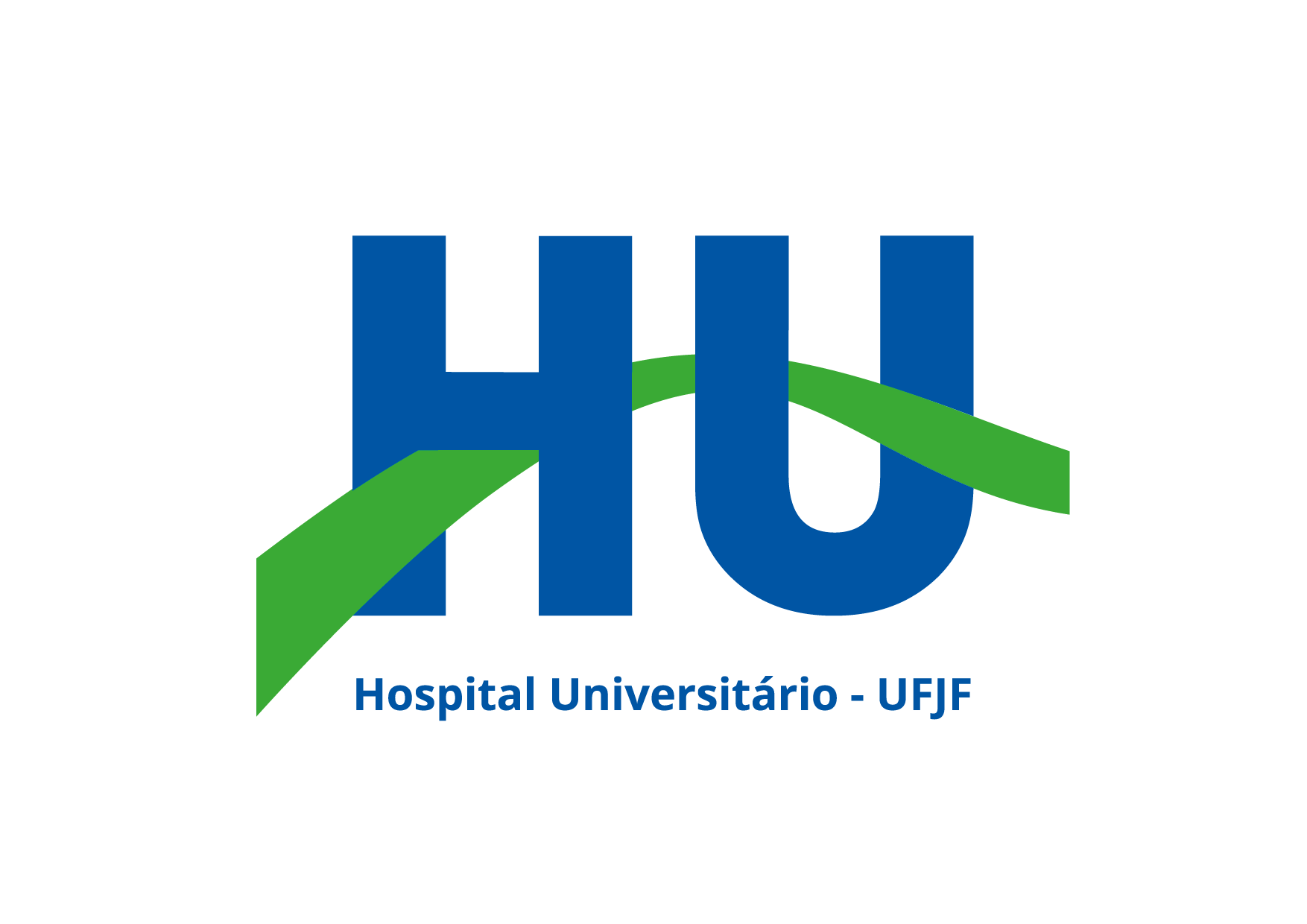 ROTEIRO E ORIENTAÇÕES PARA PREENCHIMENTO DOFORMULÁRIO DE APRESENTAÇÃO DE PROJETOS PARA CADASTRO NO SETOR DE PESQUISA E INOVAÇÃO TECNOLÓGICA – HU - UJFJEste documento deverá, obrigatoriamente, seguir o roteiro proposto a seguir, restringindo-se a, no máximo, 7 (sete) páginas, digitadas em papel de dimensão A4, fonte Calibri tamanho 12, espaçamento simples. Propostas fora deste padrão serão desconsideradas. Não imprimir esta página ao encaminhar o projeto. Dados gerais da proposta Indicar o título do projeto, nome do pesquisador coordenador, número do cadastro na GEP, departamento de vínculo e endereços para contato (eletrônico e telefônico).Justificativa/Caracterização do Problema
Descrever o estado da arte onde se insere o problema cuja solução é proposta, demonstrando sua relevância. Objetivos
Explicitar o objetivo geral e os objetivos específicos pretendidos.Estratégias/Metodologia
Descrever como se pretende atingir os objetivos pretendidosResultados
Indicar os resultados esperadosCronograma
Elaborar um cronograma das atividades a serem desenvolvidas no projeto.OrçamentoElaborar orçamento detalhado do projeto, caso seja solicitação de recursos ou a viabilidade financeira para os outros casos.Referências Bibliográficas1.Dados do Projeto e do(a) Responsável pelo Projeto------------------------------------------------------------------------------------------------------------------------------Destaque aquiHOSPITAL UNIVERSITÁRIO DA UNIVERSIDADE FEDERAL DE JUIZ DE FORA Gestão de Ensino e Pesquisa - Setor de Pesquisa e Inovação Tecnológica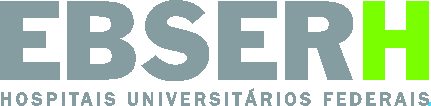 Versão Outubro 2015Cadastro de Projetos PROCESSO NºTítulo do Projeto (igual ao submetido a Plataforma Brasil)Classificação Institucional da Pesquisa(     ) Pesquisa acadêmica         (     ) Desenvolvimento tecnológico     (    ) OutrosResponsável Institucional pelo Projeto: (orientador ou pesquisador principal)Estudo Multicêntrico:  (    ) Sim         (    ) NãoPesquisador Responsável (orientando ou pesquisador principal)No. Cadastro GEP do CoordenadorCurrículo Lattes do responsável (link)Contato: Eletrônico:Telefônico:Equipe: Unidade/Departamento:Data Início:_____/______/_________Data término:_____/______/_________2. Tipo de projetoClassificação Institucional da Pesquisa(     ) Pesquisa acadêmica         (     ) Desenvolvimento tecnológico     (    ) OutrosEstudo Multicêntrico: (    ) Sim         (    ) NãoEspaço do HU-UFJF a ser utilizado(     ) Recrutamento de pacientes  (     ) Realização de exames   (     ) Orientação de alunos de pós-graduação(     ) Internação    (     ) Seguimento ambulatorialFonte de Financiamento(     ) Recursos próprios(     ) Público nacional(     ) Público internacional(     ) Privado nacional(     ) Privado internacionalDescrição do recursoRecurso de Capital (R$):___________________________________Recurso de Custeio (R$):___________________________________Bolsas (R$):_____________________________________________Recurso Total do Projeto:__________________________________Área do conhecimento (CNPq):Tipo de pesquisa:(    ) Avaliação de Tecnologias em Saúde(    ) Ciências Sociais e Humanas Aplicadas em Saúde(    ) Ensaio Clínico : (    ) Fase I   (    ) Fase II    (    ) Fase III    (    )Fase IV(    ) Epidemiologia(    ) Pesquisa Clínica Epidemiológica/Observacional(    ) Qualitativo(    ) Sistema de Saúde, planejamento e gestão(    ) Pesquisa biomédica(    ) InfraestruturaTipo de tecnologia (caso adeque)(     ) Equipamento(     ) Medicamento(     ) Procedimento médico ou cirúrgico(     ) Produtos biológicos e insumos para saúde(     ) Sistema de suporte(     ) Sistema organizacional de gestãoAplicação da tecnologia(    ) Diagnóstico    (    ) Prevenção    (     ) Promoção    (    ) Qualidade de vida   (    ) Rastreamento(    ) Reabilitação    (    ) Sobrevida     (    ) Tratamento3. Justificativa/Caracterização do problemaFaça, de forma sucinta, um relato da situação-problema abordada, citando dados ou informações significativas que possam delimitar seu contexto. Fundamente sua defesa e linha de atuação/tema (O que?; Por que?) . Apresentar revisão bibliográfica atualizada que justifique objetivamente a execução da proposta. Até 2000 caracteres.4. ObjetivosInforme os objetivos a serem alcançados pelo projeto.5. MetodologiaExplique quais os métodos a serem utilizados para atingir os objetivos pretendidos. 6. Resultados esperadosInforme os resultados e/ou produtos esperados. 7. CronogramaFaça um cronograma das atividades a serem executadas no projeto.8.OrçamentoElaborar orçamento do projeto, esclarecendo a viabilidade financeira e o planejamento de solicitação de recursos9.Referências bibliográficasAté 10.COMPROVANTE DE REGISTROEu, ____________________________________________________________________________, em nome da Gerência de Ensino e Pesquisado HU-UFJF, certifico que o Cadastro do projeto “______________________________________________________________________________________” (título) foi entregue e registrado com o No._____________.Juiz de Fora, _______/_______/_________Nome completo:_________________________________________________________________________________________________________________Assinatura